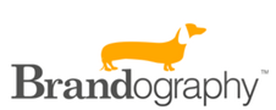 Digital Marketing - Account ManagerThe digital marketing firm, Brandography, is seeking a full-time account manager. This position will focus on building strong client relationships and providing a fabulous customer experience while closely collaborating with our digital marketing teams. This position will be highly focused on driving client strategy.While establishing vital client relationships, this position will play an integral role on our team in providing digital marketing solutions and developing effective strategies encompassing Brandography’s comprehensive digital marketing services including auditing, branding and identity, website design and development, content creation, SEO, paid advertising, and more.Interested applicants must include a professionally written cover letter and resume to be considered.Responsibilities include:Representing Brandography in a positive, professional, and capable mannerSupporting the sales function by attending new business meetings and providing needs assessmentCoordinating with department heads to determine new project scopes and time estimatesCreating project scope and timelineProviding regular follow-ups to maintain contact with pending businessFacilitating new project/account kick-offs with relevant department heads and ensuring all approved services are executed in a timely manner and adhere to project scopeIdentifying scope creep and need for project change ordersGathering, organizing, and sharing needed client information and collateral with relevant team membersGaining a clear understanding of client needs and clearly communicating client expectations to team membersContinually tracking project progress and proactively communicating status to clients while setting appropriate client expectations and circumventing issues as they arise with effective problem-solving skillsLeading account status meetings and support interdepartmental coordination of shared projectsCoordinating project launch scheduling and next steps for ongoing servicesCollaborating with invoicing team to ensure accurate and timely invoicesConducting regular meetings with existing clients providing marketing performance results and new campaign strategies while educating clients on relevant company servicesIdentifying and following up on continued opportunities with existing clientsStaying current with everchanging trends in digital marketingPreferred candidates will possess:Excitement for digital marketing salesSteadfast commitment to providing clients with an excellent customer experienceEstablished account management experienceUnderstanding/hands-on experience with digital marketingExcellent problem solving and organizational skillsProfessional written and verbal presentation/communication and interpersonal skillsEngagement skills to lead/participate customer meetingsExperience in developing marketing strategy as well as setting up, monitoring, and managing marketing campaignsAbility to review, conduct, and report on marketing data analysis and present fresh strategies and new approachesA basic understanding of WordPress and website platformsCandidate qualifications:3+ years of experience in digital marketing account management3+ years in developing digital marketing campaign strategy along with execution and monitoring of digital marketing campaignsA degree in marketing/advertising or equivalent experienceQuality assurance experience heavily preferredThis describes you:You execute your job responsibilities with Extreme Ownership. We provide our customers with exceptional services and treat their business as our own.You are Solution Oriented. Our team provides pragmatic solutions to fulfill the needs of the client within constraints.You are Nondramatic. We are open to direct and constructive feedback, but when it comes to drama, “We just don’t.”You are Hard Working. We strive to be the hardest working member of our client’s team. Our clients will wish all their employees were like you.You are Forward-Thinking. Our team is not surprised by tomorrow and are continually seeking Mastery of their Discipline.'